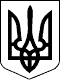 ДЕРГАЧІВСЬКА МІСЬКА РАДАВИКОНАВЧИЙ КОМІТЕТ                                   РІШЕННЯВід  лютого  2018року                                                                    №  Про організацію заходів щодо відзначення пам’ятних дат на території Дергачівської міської ради у лютому-березні 2018 року   З метою належного відзначення пам’ятних дат , державних та обрядових свят, історичних подій на території Дергачівської міської ради, відповідно до Указу  Президента України № 180/2004 від11.04.2004року « Про День вшанування учасників бойових дій на території інших держав» ,  Указу Президента України від 11 лютого 2015 року № 69/2015 « Про вшанування подвигу учасників Революції гідності та увічнення пам’яті Героїв Небесної Сотні»,   Указу Президента України №46/94 від 15.02.1994року  «Про День працівників житлово-комунального господарства і побутового обслуговування населення» , з нагоди святкування міжнародного жіночого дня 8 Березня,  на виконання  заходів щодо реалізації «Програми соціально-економічного та культурного розвитку міста Дергачі на 201      рік», затвердженої рішенням №        сесії Дергачівської міської ради VІІ скликання від     2018 року  , та  фінансування в межах реальних можливостей бюджету , керуючись ст. 27 Закону України «Про місцеве самоврядування в Україні», виконавчий комітет  -                                                    ВИРІШИВ:1.Провести  у лютому-березні 2018року загальноміські заходи :   1.1.  15 лютого -з нагоди відзначення «Дня вшанування учасників бойових дій на території інших держав»:   -0 10-00 - покладання квітів до пам’ятного знаку учасникам бойових дій на території республіки Афганістан по вул. Сумський шлях, м. Дергачі (територія гімназії№3) за участю депутатського корпусу, ветеранів -афганців, колективу міської ради, молоді міста;  - вручення адресних продуктових наборів учасникам бойових дій на території інших держав згідно списку(додаток 1) .1.2     20 лютого вшанування подвигу учасників Революції гідності та увічнення пам’яті Героїв Небесної Сотні :-0 10-00 - покладання квітів до пам’ятника Т.Г.Шевченка(пл. Перемоги .м. Дергачі) за участю депутатського корпусу,громадськості міста ,колективу міської ради1.3.   7 березня -   з  нагоди відзначення   міжнародного жіночого дня: -0 10-00- урочистості за участю жінок-керівників установ,підприємств та організацій,голів вуличних, будинкових комітетів,представників педагогічних колективів міста,депутатського корпусу;- вручення адресних привітань жінкам-ветеранам педагогічної праці згідно списку(додаток 2).1.4   16 березня-урочистості з нагоди відзначення Дня працівників житлово-комунального господарства і побутового обслуговування населення - проведення святкового концерту для представників комунальних підприємств міста;- відзначення кращих за професією працівників  комунальних підприємств міста згідно списку(додаток 3)2. Контроль за виконанням цього рішення покласти на першого заступника Дергачівського міського голови  Кисіля В.ЮВиконуюча обов’язки  міського голови, секретар ради                                                                     Бондаренко К.І   .